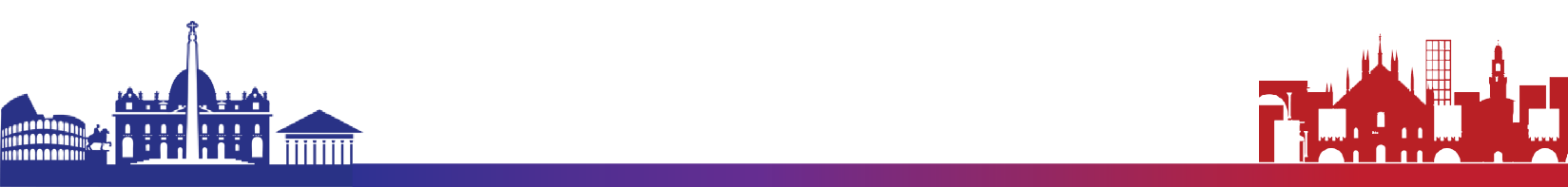 VIII AIA-CAM PRE-MOOT23-24 February 2023TEAM REGISTRATION FORMplease fill in and return by 18 December 2022 at the latestvia e-mail: aiacam.premoot@gmail.comName of your University: Team contact person (name, telephone number and e-mail address): Names of coaches and their email address: We hereby certify to be officially enrolled in the Willem C. Vis International Commercial Arbitration Moot We cannot participate at the practice rounds (cross out where you cannot join the hearing session):***If any of the above-mentioned time-slots does not fit your team’s travel arrangements, please indicate so in the Comments section of the formLIST OF TEAM MEMBERS: Please specify the number of team members and their email addressesLIST OF COACHES AVAILABLE TO ARBITRATE (please note that the Organisers will try their best to avoid asking to arbitrate when the team is participating in a hearing)COMMENTS SECTION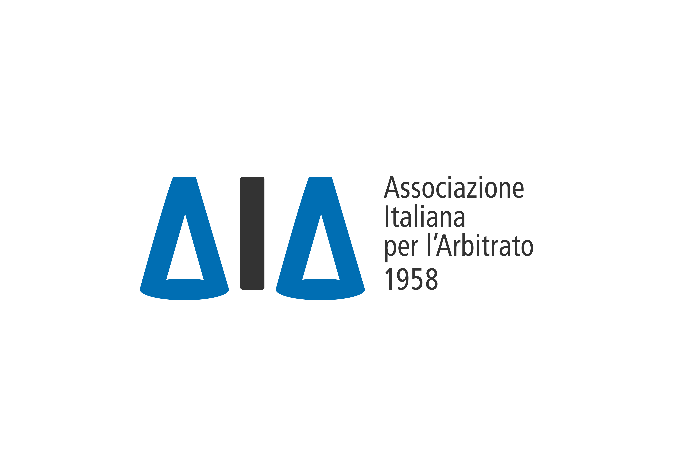 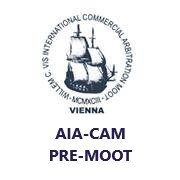 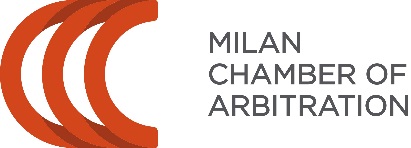 Info:The AIA-CAM Pre-Moot Organisersaiacam.premoot@gmail.comwww.facebook.com/aiacampremoot Venue:Roma Tre University, Department of LawVia Ostiense, 159 – RomeMetro B – San Paolohttps://goo.gl/maps/nL6QrzTV9YL2 23 February 202324 February 20239-13No hearings14-18Arbitration conference and Opening